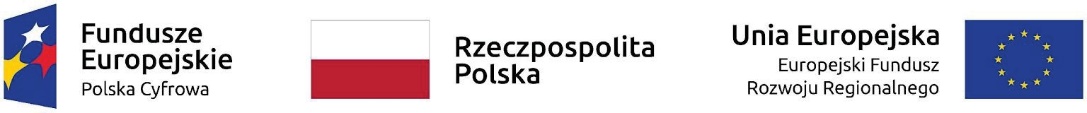 Sfinansowano w ramach reakcji Unii na pandemię COVID-19Włodawa, dnia 10.10.2022 r.ZPA.271.14.2022     Zawiadomienie o unieważnieniu postępowania Dotyczy postępowania o udzielenie zamówienia publicznego pod nazwą:  Dostawa sprzętu informatycznego i oprogramowania związana z realizacją projektów w ramach grantu „Cyfrowa Gmina” oraz „Wsparcie dzieci z rodzin pegeerowskich w rozwoju cyfrowym – Granty PPGR”.	Działając na podstawie art. 254 pkt. 2 ustawy z 11 września 2019 r. – Prawo zamówień publicznych (Dz.U. z 2022r. poz. 1710) – dalej ustawa Pzp, Zamawiający informuje, że przedmiotowe postępowanie w zakresie obu części zakończyło się unieważnieniem postępowania. Uzasadnienie prawne	Postępowanie w zakresie części 1 podlega unieważnieniu na mocy art. 255 pkt. 1 ustawy Pzp, który stanowi: „Zamawiający unieważnia postępowanie o udzielenie zamówienia, jeżeli nie złożono żadnego wniosku o dopuszczenie do udziału w postępowaniu albo żadnej oferty.” 	Postępowanie w zakresie części 2 podlega unieważnieniu na mocy art. 255 pkt. 2 ustawy Pzp, który stanowi: „Zamawiający unieważnia postępowanie o udzielenie zamówienia, jeżeli wszystkie złożone wnioski o dopuszczenie do udziału w postępowaniu albo oferty podlegały odrzuceniu.” Oferta nr 1 na część nr 2 - złożona przez firmę ALLTECH Spółka Jawna Zdzisław Pająk, Artur Pająk, ul. Spółdzielcza 33, 09-407 Płock, podlega odrzuceniu  w trybie art. 226 ust. 1 pkt. 5 ustawy Pzp., który stanowi: „ Zamawiający odrzuca ofertę, jeżeli jej treść jest niezgodna z warunkami zamówienia”.Uzasadnienie faktyczne	Dla części 1: W wyznaczonym terminie składania ofert nie wpłynęła żadna oferta.	Dla części 2: W wyznaczonym terminie składania ofert tj. do dnia 23.09.2022r.  do Zamawiającego wpłynęła 1 oferta złożona przez firmę ALLTECH Spółka Jawna Zdzisław Pająk, Artur Pająk, ul. Spółdzielcza 33, 09-407 Płock . W związku z tym, że Wykonawca nie złożył wraz z ofertą wszystkich wymaganych przez Zamawiającego przedmiotowych środków dowodowych,  Zamawiający działając na podstawie art 107 ust. 2 ustawy z dnia 11 września 2019r. (Dz.U. z 2022r. poz. 1710) – dalej ustawa Pzp, wezwał do ich złożenia dla zaoferowanego modelu laptopa . Wykonawca zgodnie z terminem wyznaczonym przez Zamawiającego uzupełnił przedmiotowe środki dowodowe, które nie potwierdziły warunków postawionych przez Zamawiającego odnośnie przedmiotu zamówienia. Pouczenie:Na czynność unieważnienia postępowania, przysługują środki ochrony prawnej na zasadach przewidzianych w Dziale IX ustawy Pzp (art. 505–590).BURMISTRZ  WŁODAWY(-) Wiesław Muszyński  